ПОЛОЖЕНИЕо школьной форме и внешнем виде обучающихсямуниципального бюджетного общеобразовательного учреждения«Средняя общеобразовательная школа № 89» 1. Общие положения.1.1. Введение школьной формы осуществляется в связи с вступлением в силу с 1 сентября 2013г. ФЗ от 29 декабря 2012 г. «273 –ФЗ «Об образовании в Российской Федерации; Конвенцией о правах ребенка ст. 13-15. Уставом школы, педагогическим советом школы протокол №1 от 30.08.2021г.1.2. Школьная форма, как и любой другой вид детской одежды, должна соответствовать гигиеническим нормам, которые изложены в санитарно – эпидемиологических правилах (СанПиН) 2.4.2 1178-02 «Забота о здоровье и гигиене обучающихся» и 2.4.7\1.1.1286-03 «Гигиенические требования к одежде для детей, подростков и взрослых».1.3.Данное положение разработано с целью выработки единых требований к школьной одежде обучающихся 1-11 классов.1.4. Настоящим Положением устанавливаются определения школьной формы и устанавливается порядок ее ношения для обучающихся 1 —11 классов «МБОУ «СОШ №89».1.5.Приобретение школьной формы осуществляется родителями самостоятельно, согласно Положения.1.6. Настоящее положение вступает в силу с 1 сентября 2021 года.1.7.Данный локальный подлежит обязательному исполнению обучающимися и другими работниками школы.1.8.Несоблюдение обучающимися данного Положения является нарушением Устава школы и Правил поведения для обучающихся в школе.1.9.За нарушение данного Положения Устава школы обучающиеся могут быть подвергнуты дисциплинарной ответственности и общественному порицанию.2. Функции школьной формы2.1.Поддержание общей дисциплины и порядка в школе, согласно Правилам внутреннего распорядка для обучающихся и Устава школы.2.2.Обеспечения обучающихся удобной и эстетичной одеждой в повседневной школьной жизни.2.3.Устранения признаков социального, имущественного и религиозного различия между обучающимися.2.4.Предупреждения возникновения у обучающихся психологического дискомфорта перед сверстниками2.5.Единые требования к одежде обучающихся по образовательным программам начального, основного общего и среднего общего образования вводятся с целью:2.6.Укрепления общего имиджа образовательной организации, формирования школьной идентичности.2.7.Соответствие гигиеническим требованиям.2.8.Формирование и развитие эстетического вкуса, культуры одежды.3.  Основные требования к школьной форме и внешнему виду обучающихся. 3.1. Стиль одежды - деловой, классический.3.2. Школьная форма подразделяется на повседневную, парадную и спортивную.3.3. Парадная форма:Мальчики 1-11 классов - сорочка белого цвета,  классического стиля без добавления рисунка. - трикотажный жилет, кардиган темно – синего цвета. - брюки из костюмной ткани темно – синего  классического стиля. - пиджак, жилет из костюмной ткани темно – синего цвета.  - аксессуары красного, синего цвета: галстук, бант, бабочка. - классические туфли нейтральных тонов (черного, серого, темно – синего цвета)Девочки 1-11 классов - блуза, сорочка белого цвета, без добавления рисунка, классического стиля. - трикотажный жилет, кардиган темно – синего цвета с отделкой. - юбка из костюмной ткани темно – синего цвета. - сарафан, платье, брюки, юбка или брючный костюм из костюмной ткани темно – синего цвета. - аксессуары красного, синего цвета: галстук, бант, бабочка - колготки, гольфы белого цвета, тесного. - классические туфли нейтральных тонов (черного, серого, темно – синего цвета). 3.4. Повседневная:1-4 класс-форма, установленного образца, рекомендуется в синей цветовой гамме.5-11 классы: мальчики, юноши — пиджак, брюки, жилет, полувер (свитер), мужская сорочка (рубашка), туфли. Рубашки однотонные, неярких тонов без рисунков и без надписей  (разрешена мелкая клетка или полоска). Пиджак, брюки, жилет, полувер (свитер) темно – синего цвета.девочки, девушки — пиджак и юбка (брюки), блузка, платье, сарафан, туфли. Блузки разных цветов, неярких тонов, однотонные, допускается мелкий рисунок. Пиджак и юбка (брюки), платье, сарафан и брюки, однотонные темно – синего цвета, без рисунка и без надписей.Возможен вариант, когда класс (параллель) заказывает одинаковую форму, элементы одежды (бабочки, бантики, галстуки), жилетки в рамках вышеперечисленных требований. 3.5. Спортивная форма. Спортивная форма включает футболку, спортивные трусы или шорты или спортивные брюки или спортивный костюм. Спортивная обувь: кеды, спортивные тапки или кроссовки. Форма должна соответствовать погоде и месту проведения физкультурных занятий. 3.6. Одежда должна быть чистой и выглаженной. 3.7. Все учащиеся классов должны иметь сменную обувь.  Сменная обувь должна быть чистой. Запрещается ношение домашних тапочек без задника. Сменная обувь ежедневно уносится домой, во время учебного дня хранится в шкафах для сменной обуви в закрепленных за классом кабинетах или в раздевалке в специальных пакетах для обуви.4. Права и обязанности учащихся.4.1. Учащийся имеет право выбирать школьную форму в соответствии с предложенными вариантами и обязаны в течение учебного года постоянно носить школьную форму. 4.2. Учащийся обязан носить повседневную школьную форму ежедневно. 4.3. Содержать форму в чистоте, относится к ней бережно. Спортивная форма в дни уроков физической культуры приносится учащимися с собой. 4.4. Ученик имеет право самостоятельно подбирать рубашки, блузки, аксессуары, к школьному костюму в повседневной жизни. 4.5. Допускается ношение в холодное время года джемперов, свитеров и пуловеров неярких цветов. 4.6. Классным коллективам рекомендуется выбрать единый стиль и одинаковую цветовую гамму.4.7. Носить аккуратную деловую прическу, длинные волосы должны быть собраны в пучок или косу. 4.8. Высота каблука не должна превышать 5-6 см.4.9. Длина юбок быть не выше и не ниже 10 см от колена.4.10. Ученики школы обязаны выполнять все пункты данного положения.Обучающимся запрещено:4.11. Приходить на учебные занятия без школьной формы, носить джинсы.4.12. Использование бижутерии крупных размеров.4.13. Использование ярких цветов в макияже.4.14. Ношение спортивной обуви кроме уроков физкультуры.5. Обязанности родителей.5.1. Приобрести обучающимся школьную форму, согласно условиям данного положения до начала учебного года, делать это по мере необходимости, вплоть до окончания обучающимся школы.5.2. Контролировать внешний вид учащихся перед выходом в школу в строгом соответствии с требованиями Положения.5.3. Следить на состоянием школьной формы своего ребенка, то есть своевременно ее стирать по мере загрязнения, утюжить.5.4. Не допускать ситуаций, когда обучающийся причину отсутствия формы объясняет тем, что она постирана и не высохла.5.5. Выполнять все пункты данного положения.6. Права классного руководителя6.1. Разъяснять пункты данного Положения учащимся и родителям под подпись.Обязанности классного руководителя6.2. Осуществлять ежедневный контроль на предмет ношения обучающимися своего класса школьной формы.6.3. Своевременно (в день наличия факта) ставить родителей в известность о факте отсутствия школьной формы у обучающихся и привлечении законных представителей обучающихся к административной ответственности.6.4. Действовать в рамках своей компетентности на основании должностной инструкции.6.5. Педагогический состав работников школы должен показывать пример своим воспитанникам, выдерживать деловой стиль в своей повседневной одежде. 7. Меры административного воздействия.7.1. Данный локальный акт подлежит обязательному исполнению учащимися и другими работниками школы. 7.2. Несоблюдение обучающимися данного Положения является нарушением Устава школы и Правил поведения для учащихся в школы. 7.3. О случае явки учащихся без школьной формы и нарушением данного положения родители должны быть поставлены в известность классным руководителем в течение учебного дня. Ответственность классного руководителя.7.4. За неисполнение или ненадлежащее исполнение должностных обязанностей классный руководитель несет ответственность, предусмотренную трудовым законодательством РФ, локальными актами образовательного учреждения.ПРИНЯТО:Педагогическим советомПротокол  № 1от « 30 »  августа 2021г.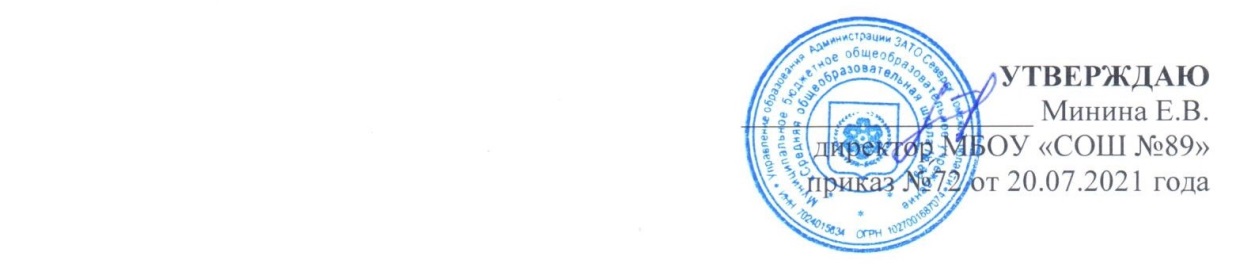 